ПРОЕКТ___________________________сессия Собрания  депутатов муниципального образования «Ардинское сельское поселение»Республики Марий Эл  третьего созываРЕШЕНИЕСобрания депутатов муниципального образования«Ардинское сельское поселение»от «__» _____ 2018 года № ___О внесении изменений в Устав муниципального образования
«Ардинское сельское поселение»В целях приведения Устава муниципального образования «Ардинское сельское поселение» в соответствии с требованиями Федерального закона от 6 октября 2003 года № 131-ФЗ «Об общих принципах организации местного самоуправления в Российской Федерации», Собрание депутатов Ардинскогосельского поселения решает:	1. В Устав муниципального образования «Ардинское сельское поселение», принятый решением Собрания депутатов Ардинского сельского поселения от 26.12.2005 года № 18 (ред. от 29 августа 2011 года № 74 ) (далее – Устав), внести изменения согласно Приложению № 1.	2. Обязанность по регистрации настоящего решения возложить на главу муниципального образования «Ардинское сельское поселение» Сорокина Николая Викторовича.	3. Настоящее решение вступает в силу после его официального обнародования на информационном стенде администрации Ардинское сельского поселения.Глава муниципального образования«Ардинское сельское поселение»,председатель Собрания депутатов	Н.В. СорокинПриложение №1к решению Собрания депутатовАрдинского сельского поселенияот  «__» ______ 2018 года № ___Изменения в Уставмуниципального образования«Ардинское сельское поселение»	1. в части 1 статьи 6:	1) пункт 19 изложить в следующей редакции:	«19) утверждение правил благоустройства территории поселения, осуществление контроля за их соблюдением, организация благоустройства территории поселения в соответствии с указанными правилами, а также организация использования, охраны, защиты, воспроизводства городских лесов, лесов особо охраняемых природных территорий, расположенных в границах населенных пунктов поселения;";	2. часть 1 статьи 25 дополнить подпунктом 10:	10) утверждение правил благоустройства территории муниципального образования.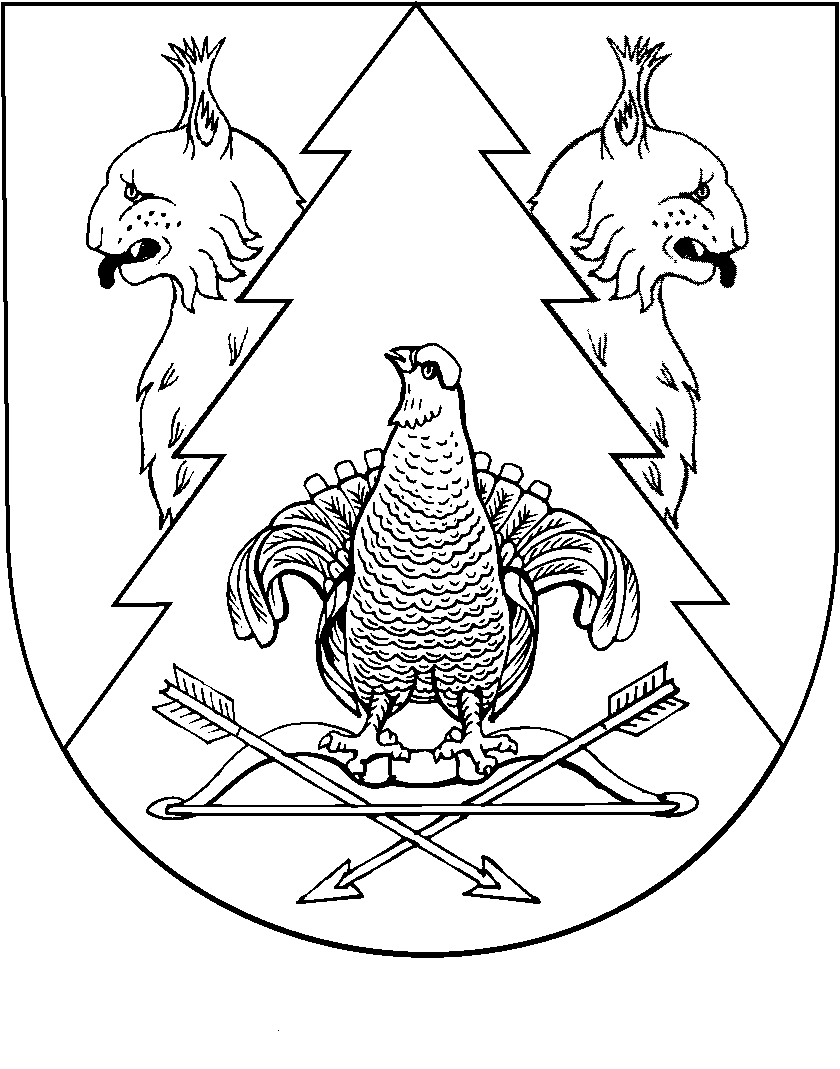 